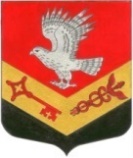 МУНИЦИПАЛЬНОЕ ОБРАЗОВАНИЕ«ЗАНЕВСКОЕ ГОРОДСКОЕ ПОСЕЛЕНИЕ»ВСЕВОЛОЖСКОГО МУНИЦИПАЛЬНОГО РАЙОНАЛЕНИНГРАДСКОЙ ОБЛАСТИСОВЕТ ДЕПУТАТОВ ЧЕТВЕРТОГО СОЗЫВАРЕШЕНИЕ13.06.2023 											№ 43гп. Янино-1О создании на Пундоловском кладбищеаллеи Памяти погибших военнослужащих при выполнении служебного долга в ходе специальной военной операции В соответствии с Федеральным законом от 06.10.2003 № 131-ФЗ «Об общих принципах организации местного самоуправления в Российской Федерации», Законом Российской Федерации от 14.01.1993 № 4292-1 «Об увековечении памяти погибших при защите Отечества», Уставом Заневского городского поселения Всеволожского муниципального района Ленинградской области совет депутатов принялРЕШЕНИЕ:1. Создать на Пундоловском кладбище аллею Памяти погибших военнослужащих при выполнении служебного долга в ходе специальной военной операции.2. Утвердить Положение об аллее Памяти погибших военнослужащих при выполнении служебного долга в ходе специальной военной операции (далее – аллея Памяти) согласно приложению.3. Установить, что финансирование работ по сооружению Памятного знака на аллее Памяти (далее – Памятный знак), осуществить за счет средств бюджета Заневского городского поселения Всеволожского муниципального района Ленинградской области.4. Администрации муниципального образования «Заневское городское поселение» Всеволожского муниципального района Ленинградской области:4.1. Выступить заказчиком по реализации проекта по созданию Памятного знака.4.2. Принять в казну Памятный знак. 5. Настоящее решение вступает в силу после его официального опубликования в газете «Заневский вестник».6. Контроль за исполнением настоящего решения возложить на постоянно действующую депутатскую комиссию по промышленности, сельскому хозяйству, жилищно-коммунальному хозяйству, транспорту, связи и благоустройству.Глава муниципального образования				 В.Е. Кондратьев Приложение к решениюот 13.06.2023 № 43Положениеоб аллее Памяти погибших военнослужащих при выполнении служебного долга в ходе специальной военной операцииОбщие положения1.1. Настоящее Положение об аллее Памяти погибших военнослужащих при выполнении служебного долга в ходе специальной военной операции (далее – аллея Памяти) разработано в соответствии с Федеральным законом от 06.10.2003 № 131-ФЗ «Об общих принципах организации местного самоуправления в Российской Федерации», Законом Российской Федерации от 14.01.1993 № 4292-1 «Об увековечении памяти погибших при защите Отечества», Уставом Заневского городского поселения Всеволожского муниципального района Ленинградской области (далее – Положение).1.2. Положение определяет цели, задачи, местоположение, описание, а также порядок содержания и благоустройства аллеи Памяти.1.3. Аллея Памяти располагается на территории Пундоловского общественного кладбища в д. Суоранда Заневского городского поселения Всеволожского муниципального района Ленинградской области (далее – Пундоловское кладбище).1.4. Аллея Памяти расположена в восточной части Пундоловского кладбища, дополняя архитектурную и смысловую часть объекта культурного наследия «Памятник и Братское захоронение советских воинов, погибших в 1941-1944 г.г., где захоронен Герой Советского Союза, летчик Ржавский Никита Харитонович (1916-1941)».1.5. Аллея Памяти создана с целью увековечивания памяти погибших при исполнении своего служебного долга при проведении специальной военной операции на территориях Украины, Донецкой Народной Республики и Луганской Народной Республик, Запорожской области и Херсонской области, проживавших на территории муниципального образования и (или) имевших родственников, проживающих в муниципальном образовании (далее – специальная военная операция).1.6. Задачами создания аллеи Памяти являются:сохранение памяти о подвиге и доблести участников специальной военной операции;формирование чувства патриотизма, уважения к героям, погибшим при исполнении своего долга, воспитание молодого поколения;воспитание у граждан чувства гордости за исторические и современные достижения страны и ее народа;военно-патриотическое воспитание граждан;развитие у подрастающего поколения чувства глубокого уважения и почитания к подвигам участников специальной военной операции.1.7. Проведение торжественных акций, посвященных памяти погибших военнослужащих при выполнении служебного долга в ходе специальной военной операции, осуществляется, как правило, накануне следующих памятных исторических дат: 9 мая (День Победы советского народа в Великой Отечественной войне 1941 - 1945 годов (1945 год);22 июня (День памяти и скорби – день начала Великой Отечественной войны (1941 год).2. Описание комплекса сооружений аллеи Памяти2.1. Аллея Памяти представляет собой комплекс сооружений, состоящий из Памятного знака погибшим военнослужащим при выполнении служебного долга в ходе специальной военной операции (далее – Памятный знак) и надмогильных сооружений, установленных на могилах погибших военнослужащих при выполнении служебного долга в ходе специальной военной операции.2.2. Памятный знак содержит текст, посвященный памяти погибших военнослужащих при выполнении служебного долга в ходе специальной военной операции. 2.3. Памятный знак представляет собой комплекс из двух плит, образующих основание, и вертикальной плиты из гранита темно-серого/черного цвета или габбро-диабаза (диабаза) темно-серого/черного цвета, которые устанавливаются на подготовленное основание – фундамент – глубиной 1 м, с закреплением арматурными стержнями в соответствии с эскизным проектом (прилагается).2.4. Габариты (размеры) нижней плиты основания: 2000 мм в длину, 1600 мм в ширину, 250 мм в высоту.Габариты (размеры) плиты, лежащей на плите основания: 1500 мм в длину, 1600 мм в ширину, 50 мм в высоту.Габариты (размеры) вертикального элемента памятного знака – мемориальной плиты, установленной на основание: 1650 мм в высоту, 800 мм в ширину, 150 мм толщиной.2.5. На мемориальной плите выполняется компьютерная гравировка на гравировальном станке.В верхней части, по центру, выполняется надпись шрифтом Palatino Linotype Bold, высота букв: 30 мм следующего содержания:«ВОИНАМ РОССИИ, ПОГИБШИМПРИ ВЫПОЛНЕНИИ БОЕВЫХ ЗАДАЧ В ХОДЕ СПЕЦИАЛЬНОЙ ВОЕННОЙ ОПЕРАЦИИ»Ниже вышеуказанной надписи, по центру, выполняется надпись шрифтом Palatino Linotype Bold, высота букв: 20 мм следующего содержания:«ОНИ ОТДАЛИ ЖИЗНЬ ЗА РОДИНУ»3. Содержание, благоустройство аллеи Памяти3.1. Содержание, благоустройство аллеи Памяти осуществляется за счет средств местного бюджета.3.2. Работы по обновлению и реставрации Памятного знака, размещенного на аллее Памяти, включаются в план капитального ремонта, по мере необходимости, и финансируются за счет средств местного бюджета.Приложение к Положениюоб аллее Памяти погибших военнослужащихпри выполнении служебного долгав ходе специальной военной операцииЭСКИЗНЫЙ ПРОЕКТ ПАМЯТНОГО ЗНАКА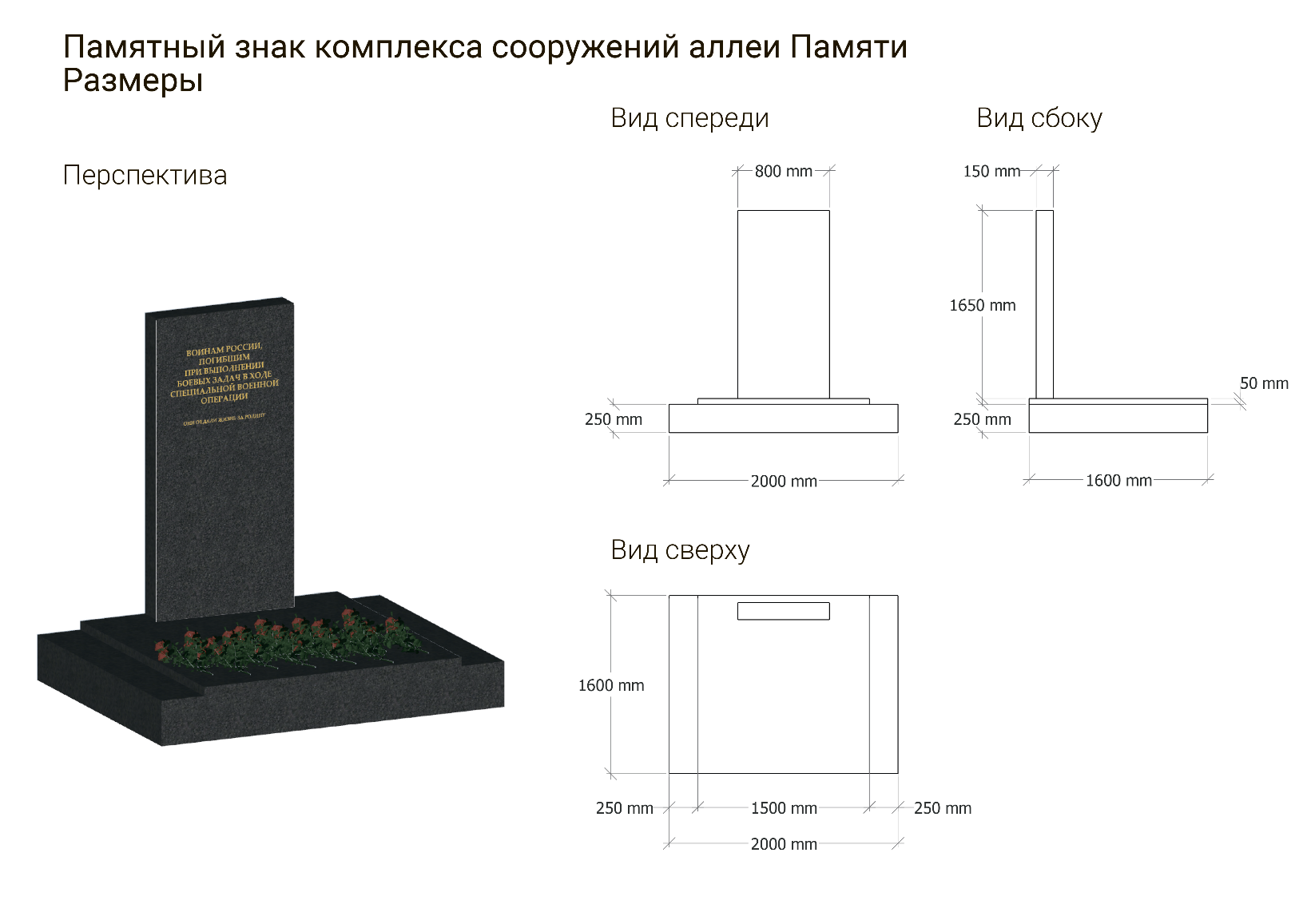 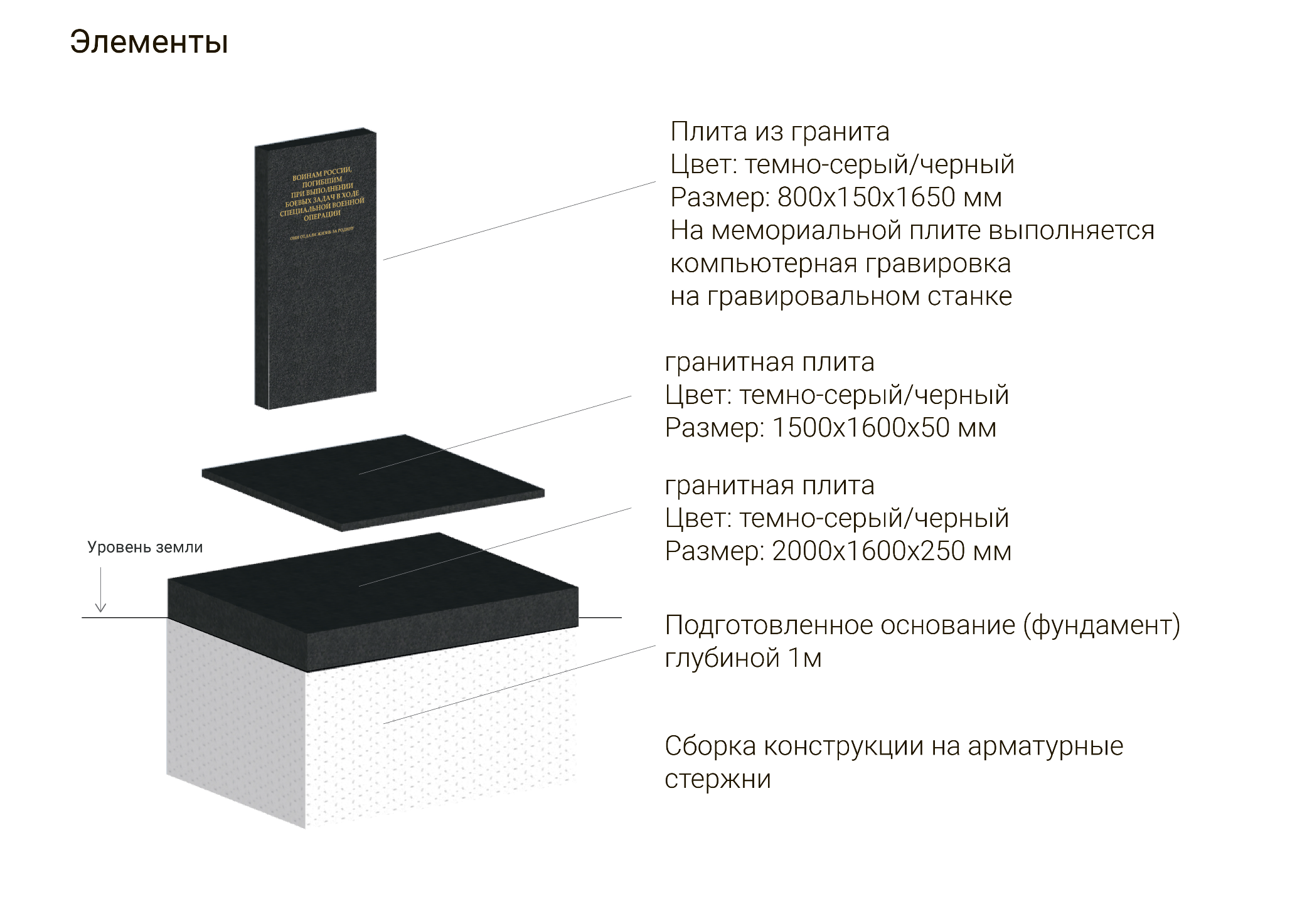 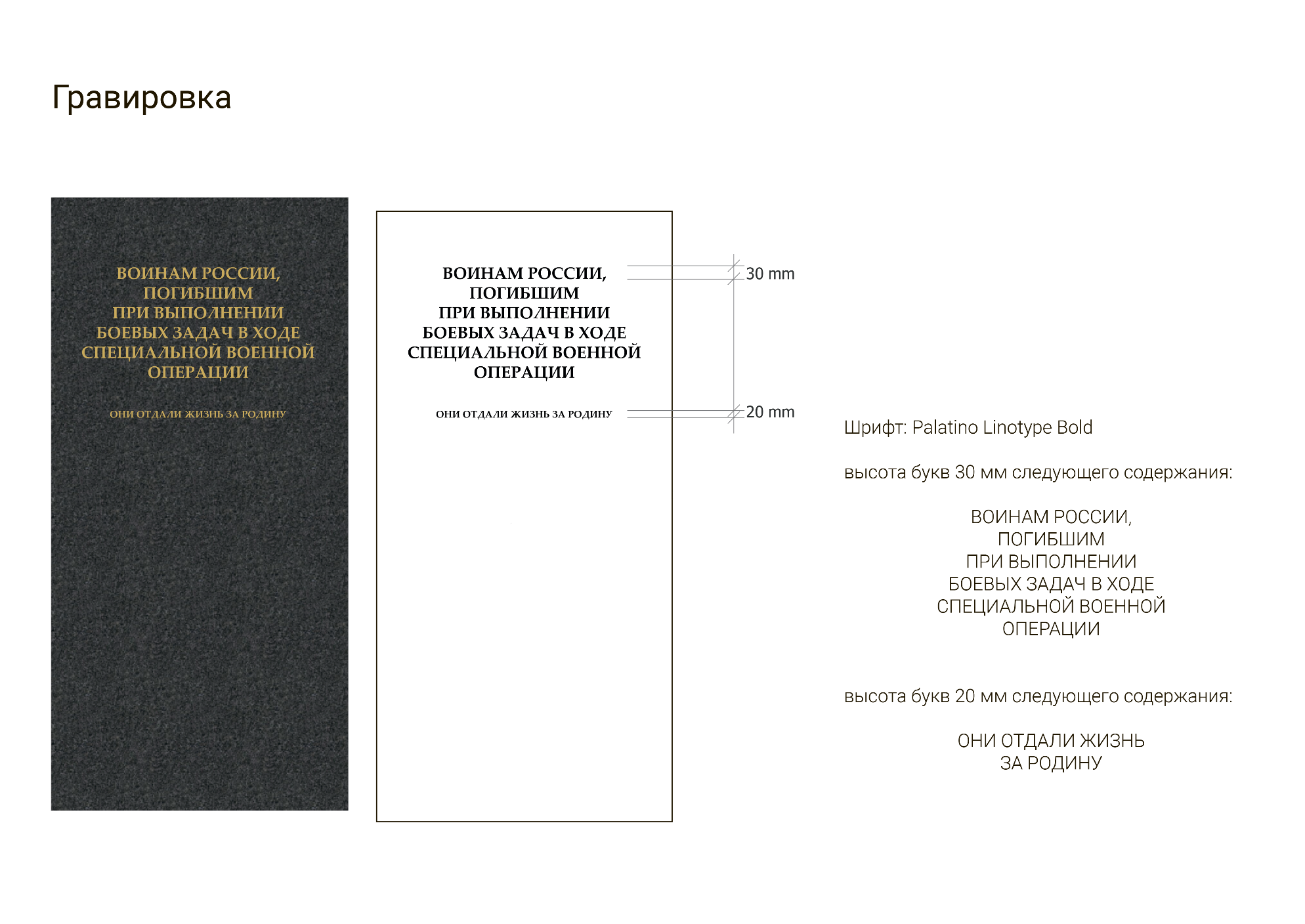 